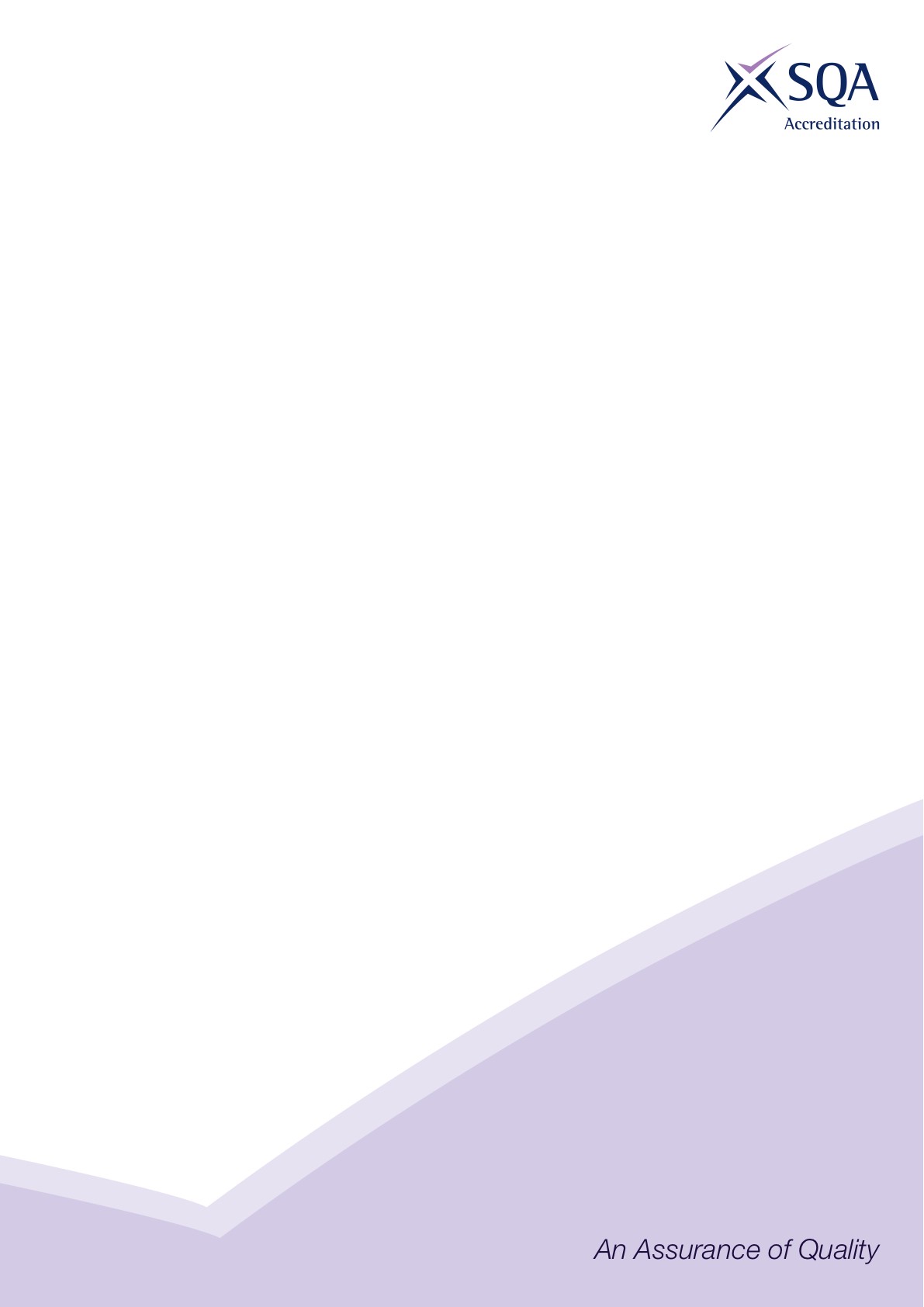 Core Skills SignpostingCore Skills SignpostingSectorConstructionQualification TitleSVQ in Carpentry and Joinery (Construction) at SCQF level 5Developed byConstructionSkillsApproved by ACG19 April 2017Version 3SVQ in Carpentry and Joinery (Construction) at SCQF Level 5SVQ in Carpentry and Joinery (Construction) at SCQF Level 5SVQ in Carpentry and Joinery (Construction) at SCQF Level 5SVQ in Carpentry and Joinery (Construction) at SCQF Level 5SVQ in Carpentry and Joinery (Construction) at SCQF Level 5SVQ in Carpentry and Joinery (Construction) at SCQF Level 5SVQ in Carpentry and Joinery (Construction) at SCQF Level 5SVQ in Carpentry and Joinery (Construction) at SCQF Level 5Ref No.TitleCommunicationNumeracyProblem solvingWorking with othersICTCOSVR05v2Install frames and liningsLevel 4Level 4Level 4COSVR08v2Install internal mouldingsLevel 4Level 4Level 4COSVR09v2Install first fixing componentsLevel 4Level 4Level 4Level 4COSVR10v2Install second fixing componentsLevel 4Level 4Level 4Level 4COSVR11v2Erect structural carcassing componentsLevel 4Level 4Level 4Level 4COSVR12v2Maintain non-structural carpentry workLevel 4Level 4Level 4Level 4COSVR14v4Produce setting out details for routine productsLevel 4Level 4Level 4Level 4COSVR15v4Mark out from setting out details for routine productsLevel 4Level 4Level 4COSVR16v4Manufacture routine productsLevel 4Level 4Level 4Level 4COSVR20v2Install shopfitting frames and finishingsLevel 4Level 4Level 4Level 4COSVR21v2Install shopfitting fitmentsLevel 4Level 4Level 4Level 4COSVR22v2Install shopfronts and finishingsLevel 4Level 4Level 4Level 4COSVR30v2Set out structural timber frameworkLevel 4Level 4Level 4COSVR31v2Fabricate structural timber frameworkLevel 4Level 4Level 4COSVR60v2Assemble and erect heavy timber framework (post and beam)Level 4Level 4Level 4Level 4COSVR95v2Install sheeting and cladding systems on roofs and wallsLevel 4Level 4Level 4Level 4COSVR211v2Confirm the occupational method of workLevel 5Level 5Level 5Level 5COSVR289v4Erect timber walls and floorsLevel 4Level 4Level 4COSVR290v5Erect timber roof structuresLevel 4Level 4Level 4COSVR358v3Install fire resisting timber door assemblies and door-setsCOSVR402v2 (A)Slinging and hand signalling the movement of suspended loadsLevel 4Level 4Level 4Level 4COSVR553v1Conserve or restore timber-based productsLevel 5Level 5Level 5Level 5Level 5COSVR554v1Conserve or restore heavy timber frameworkLevel 5Level 5Level 5Level 5Level 5COSVR628v2Set up and use transportable cutting and shaping machinesLevel 4Level 4Level 4Level 4COSVR629v1Install low level timber decksLevel 4Level 4Level 4COSVR630v1Install elevated timber decksLevel 4Level 4Level 4COSVR641v2Conform to general workplace health, safety and welfareLevel 4Level 4Level 4COSVR642v1Conform to productive work practicesLevel 4Level 4COSVR643v1Move, handle or store resourcesLevel 4Level 4Level 4Level 4